Práticas de Eletricidade e Eletrônica - 2022Experiência 1 – Componentes ativos - A ser entregue no final da aulaNome: 	NoUSP:	 Nome: 	NoUSP:	 Nome: 	NoUSP: 	1. Determinação da curva caraterística de Diodos (1N4007 e Zener)Diodos são muito utilizados em circuitos eletrônicos.Um diodo ideal comporta-se como uma chave, em função as tensões aplicadas em seus terminais, como mostrado a seguir.A tensão VD é uma característica do diodo. Para diodos de junção PN fabricados em silício, tem-se VD  0,7 V.Um diodo real, contudo, apresenta um comportamento elétrico mais elaborado. Fisicamente, a relação tensão-corrente em seus terminais é aproximadamente exponencial na região direta de operação. Para tensões reversas elevadas ocorre a ruptura da junção.É importante empregar modelos elétricos aproximados para facilitar o projeto e análise dos circuitos eletrônicos que empregam diodos. Tais modelos são razoavelmente precisos quando o diodo está submetido a pequenos sinais.Na Fig. 2 é apresentada a curva IxV de um diodo real e os modelos de ordem zero e de primeira do diodo:o modelo de ordem zero aproxima o diodo real por uma fonte de tensão constante VD0 em série com um diodo ideal;o modelo de primeira ordem modela o diodo real como uma fonte de tensão constante VD1 em série com uma resistência rD e com um diodo ideal.Observe que esses modelos representam a região direta de operação do diodo, mas não consideram a tensão de ruptura do mesmo, sendo adequados para representar diodos operando como retificador, submetidos a tensões que não atinjam a regiãode ruptura.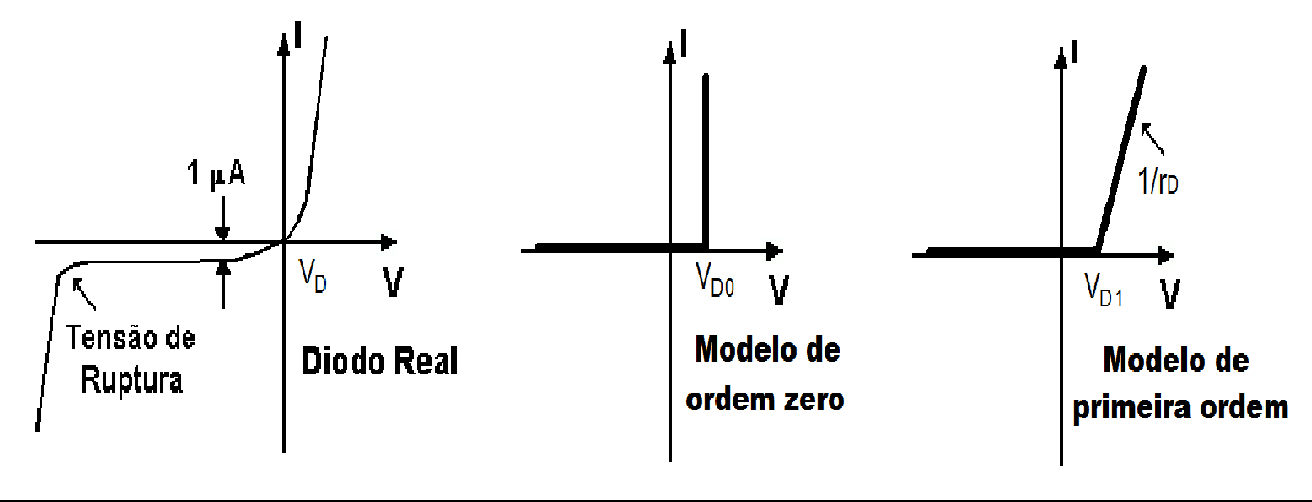 Modelo de ordem zero:	vD(t) = VD0Modelo de primeira ordem:	vD(t) = rD iD(t) + VD1Fig. 2 – Modelos elétricos aproximados do diodo na região diretaQuando se utilizam diodos Zener operando na região de ruptura, é importante utilizar um modelo mais completo. Na Fig. 3 é apresentado o modelo que representa a corrente do diodo em função da tensão de polarização reversa, na região de ruptura.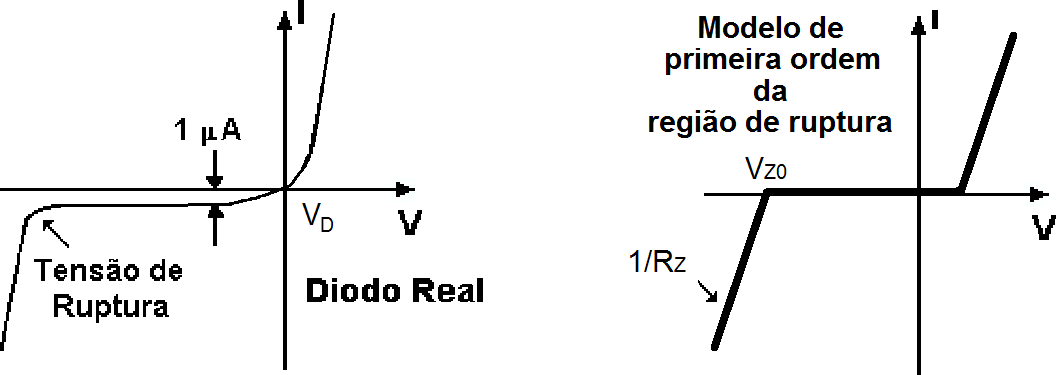 Fig. 3 – Modelo aproximado do diodo real na região reversa (a) e do diodo Zener (b). o diodo retificador 1N4007 na região direta no modo C.C. e no modo C.A. o diodo Zener na região reversa no modo C.A.Caracterização em modo C.C. do diodo 1N4007Monte o circuito como apresentado na figura 4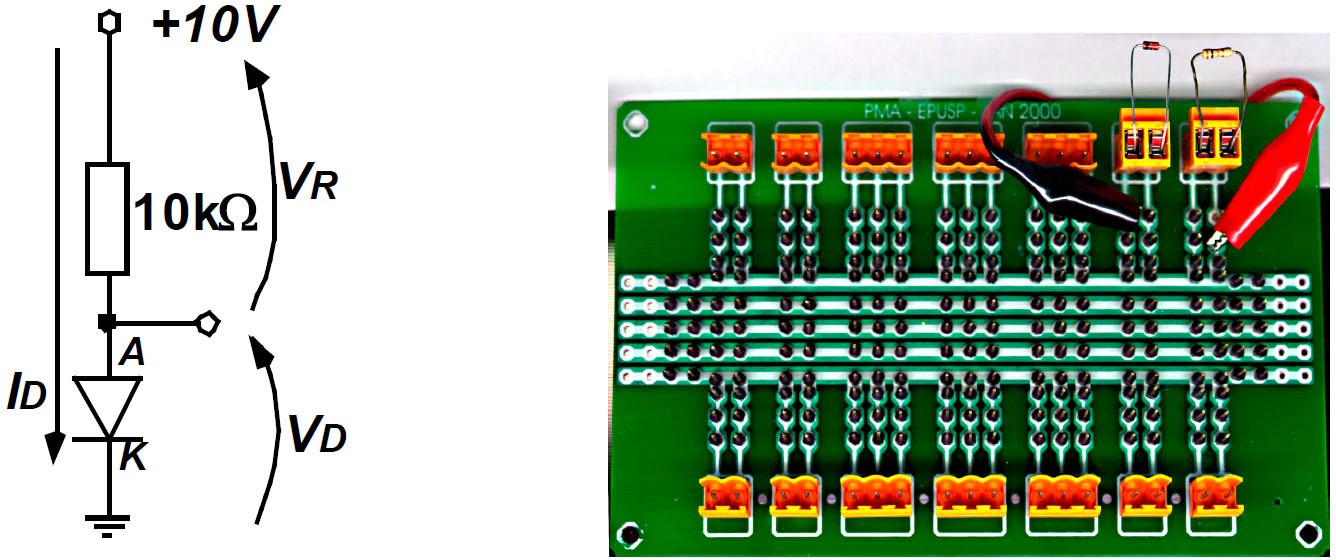 Figura 4: Montagem para medição em modo C.C.Varie agora a fonte de tensão, e vá monitorando a tensão sobre o resistor (VR) de forma a obter a corrente com cada um dos valores indicados na tabela abaixo (lembrar que ID = VR /10K). Meça então a tensão VD e complete a tabela abaixo:Por tradição, faz-se o gráfico da corrente ID no eixo y e da tensão VD no eixo x. Faça o gráfico da corrente (em y) em função da tensão (em x) na folha de papel milimetrado começando o eixo x em 0V e fazendo cada centímetro equivaler a 0,05V. Seus dados ficarão comprimidos em um região do gráfico más é importante que o ponto 0V esteja visível na escala.1.3. Qual a aparência da curva obtida?Faça agora o gráfico da corrente (em y – eixo log) em função da tensão (em x – eixo linear) na folha de papel monolog. Neste caso comece o eixo x um pouco antes do menor valor que você obteve para VD (Comece por exemplo em 0,49V) e faça cada intervalo equivaler a 0,01V. Note que no eixo y vamos utilizar apenas uma das três décadas do papel (um terço do papel).Pode-se afirmar que a relação entre a corrente e a tensão no diodo obedece uma lei exponencial?Supondo que a lei do diodo é da forma ID = K1*eVD/K2, determine as constantes K1 e K2. Não esqueça de colocar as unidades!ID eVD......Caracterização em modo C.A. do diodo 1N4007 e do diodo Zener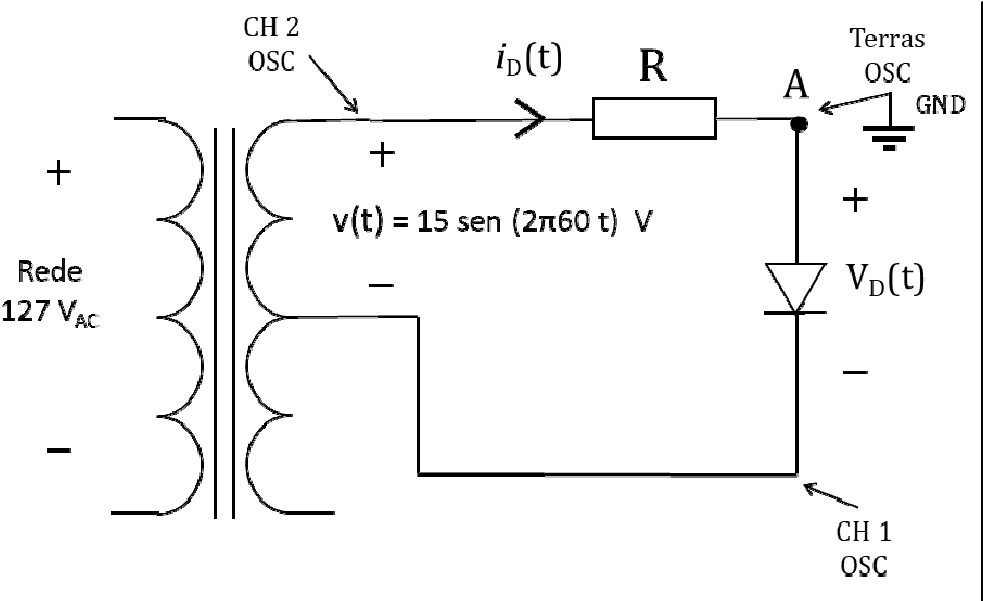 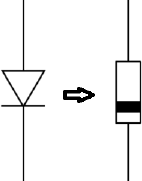 Fig. 5 - Circuito para medir curvas IxV do diodo 1N4007 e do diodo ZenerMonte o diodo 1N4007 como no circuito da Fig. 5, na placa-padrão.ATENÇÃO: Terras do osciloscópio no mesmo ponto A!.Capture e imprima iD(t) versus vD(t) (modo XY). Usar os cursores do osciloscópio para determinar um modelo de ordem zero e de primeira ordem para o diodo 1N4007. Note que VD0 e VD1 costumam estar no intervalo [0.6, 0.8] (Use 100mV/div no osciloscópio).A partir da curva IxV do diodo medida, determine:Modelo de ordem zero – região direta:Modelo de primeira ordem: – região direta:Monte o diodo Zener como no circuito da Fig. 5, na placa-padrão.Capture e imprima iD(t) versus vD(t) (modo XY). Usar os cursores do osciloscópio para determinar a tensão de Zener do diodo. (Use 100mV/div no osciloscópio).2.5 A partir da curva IxV do diodo medida, determine:- Modelo de primeira ordem: – região reversa:Comprovação da atuação do transistor como chave eletrônicaMonte o circuito da figura 6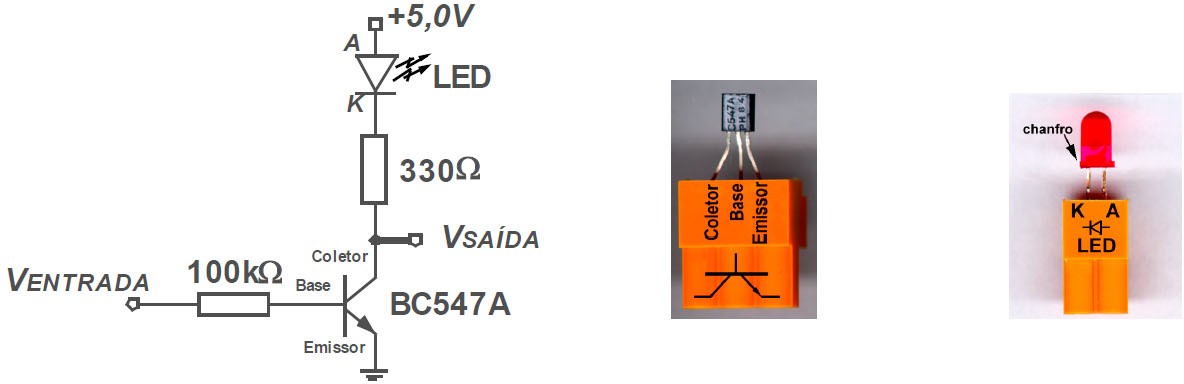 Figura 6: Montagem Transistor como ChaveVamos agora fazer VENTRADA = +5V. Para isso ligue um fio no terminal livre do resistor de 100k (receptáculo 1B) e conecte a outra extremidade do fio ao ponto com +5V (anodo do diodo). O LED acendeu? Por quê?Meça a tensão na saída (coletor do transistor). O resultado era esperado? Por quê? O que você entende por “nível lógico”?Vamos agora repetir o processo, mas fazendo VENTRADA = 0V. Para isso desconecte do anodo do diodo o fio do terminal livre do resistor de 100k (item 2.7) e conecte-o agora no emissor do transistor (tensão zero). O LED acendeu? Por quê?Meça a tensão na saída (coletor do transistor). O resultado era esperado? Por quê?Dos valores obtidos você pode dizer que o transistor funciona como uma chave?O circuito montado pode ser considerado um inversor lógico? Por quê?SimulaçãoFaça a simulação do circuito da Figura 7 e compare com os resultados experimentais obtidos no item 1 do relatório.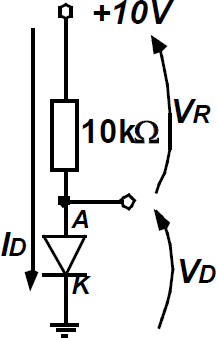 Figura 7: Montagem do diodo 1N4007 para simulação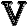 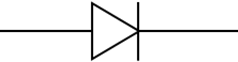 V > 0  diodo ideal diretamente polarizado	 chave fechadaV < 0  diodo ideal reversamente polarizado  chave abertaCorrente ID (mA)Tensão VD (V)1,0 mA0,9 mA0,8 mA0,7 mA0,6 mA0,5 mA0,4 mA0,3 mA0,2 mA0,1 mATensão na entrada (VENTRADA)Tensão na saída (VSAÍDA)................... (nível lógico	).................. (nível lógico	)Tensão na entrada (VENTRADA)Tensão na saída (VSAÍDA)................... (nível lógico	).................. (nível lógico	)